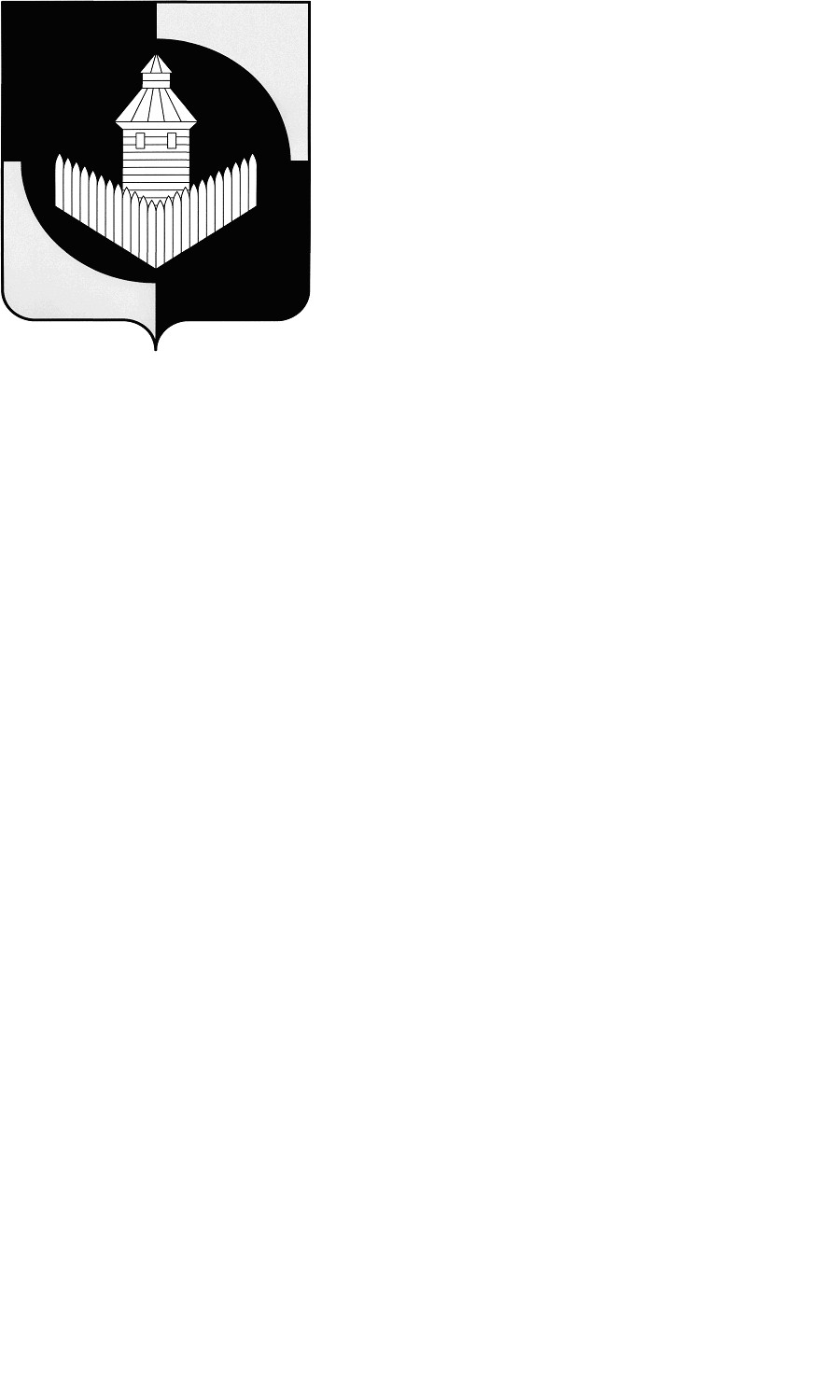                                             РОССИЙСКАЯ ФЕДЕРАЦИЯЧЕЛЯБИНСКАЯ  ОБЛАСТЬУЙСКИЙ РАЙОНСОВЕТ ДЕПУТАТОВНИЖНЕУСЦЕЛЕМОВСКОГО СЕЛЬСКОГО ПОСЕЛЕНИЯ                                                  Р Е Ш Е Н И Е« 01 » марта 2023 г.  №   3                                                          с.НижнеусцелемовоОб утверждении Положения об организации продажи муниципального имущества в электронной формеВ соответствии с Федеральным законом «О приватизации государственного и муниципального имущества», Положением 
об организации и проведении продажи государственного или муниципального имущества в электронной форме, утвержденным постановлением Правительства Российской Федерации от 27.08.2012 № 860, руководствуясь Уставом Нижнеусцелемовского сельского поселения ,ПОСТАНОВЛЯЮ:          1.Утвердить Положение об организации продажи муниципального имущества в электронной форме (приложение).           2. Разместить на официальном сайте Администрации Нижнеусцелемовского сельского поселения в информационно-телекоммуникационной сети «Интернет» по адресу: нижнеусцелемовское-сп74.рф  и обнародовать на информационных стендах.3. Контроль исполнения настоящего Решения возложить на главу поселения Р.Р.ЧутбасоваПредседатель Совета депутатов                                       С.Н.ИсаеваПриложение Положение об организации продажи муниципального имущества в электронной формеI. Общие положения1. Настоящее Положение об организации продажи муниципального имущества (далее именуется - Положение) разработано в соответствии с Федеральным законом РФ от 21 декабря 2001 г. N 178-ФЗ «О приватизации государственного и муниципального имущества» (далее – Федеральный закон о приватизации) и действующим законодательством РФ и определяет порядок организации продажи муниципального имущества, находящегося в собственности Нижнеусцелемовского сельского поселения (далее именуется - имущество) , подведения итогов продажи имущества (далее именуется - продажа) и заключения договора купли-продажи имущества.2. Проведение продажи муниципального имущества в электронной форме осуществляется на электронной площадке оператором электронной площадки.3. Для продажи имущества уведомление о проведении продажи имущества направляется оператору электронной площадки продавцом не позднее 3 календарных дней до дня размещения информационного сообщения о проведении продажи имущества на официальном сайте в сети "Интернет".4. В соответствии с уведомлением, указанным в пункте 3 настоящего Положения, в день размещения информационного сообщения о проведении продажи имущества на официальном сайте в сети "Интернет" на электронной площадке размещаются:а) информационное сообщение о проведении продажи имущества;б) электронная форма заявки;в) проект договора купли-продажи имущества;г) иные сведения, предусмотренные Федеральным законом о приватизации и настоящим Положением.5. Организацию продажи муниципального имущества осуществляет администрация Нижнеусцелемовского сельского поселения (далее именуется  – продавец). 6. Продавец в процессе подготовки и проведения продажи имущества:а) обеспечивает соблюдение требований Федерального закона о приватизации, а также принятых в соответствии с ним нормативных правовых актов, регулирующих продажу имущества;б) принимает решение о привлечении оператора электронной площадки, заключает с ним договор;в) утверждает электронную форму заявки на участие в продаже имущества (далее - заявка);г) определяет по согласованию с оператором электронной площадки даты начала и окончания регистрации на электронной площадке заявок, дату и время проведения процедуры продажи имущества;д) проверяет правильность оформления представленных претендентами документов и определяет их соответствие требованиям законодательства Российской Федерации и перечню, содержащемуся в информационном сообщении о проведении продажи имущества;е) организует подготовку в порядке, установленном Федеральным законом о приватизации, информационного сообщения о проведении продажи имущества и об итогах продажи имущества, а также размещение информации в сети "Интернет" в соответствии с требованиями, установленными Федеральным законом о приватизации, Федеральным законом "О персональных данных" и настоящим Положением;ж) принимает по основаниям, установленным Федеральным законом о приватизации, решение о признании претендентов участниками продажи имущества (далее - участники) либо об отказе в допуске к участию в продаже имущества, оформляемое протоколом;з) определяет победителя продажи имущества (далее - победитель) и подписывает протокол об итогах продажи имущества;и) производит расчеты с претендентами, участниками и победителем;к) заключает с победителем договор купли-продажи в форме электронного документа;л) обеспечивает передачу имущества победителю и совершает необходимые действия, связанные с переходом права собственности на него;м) осуществляет иные функции, предусмотренные Федеральным законом о приватизации и настоящим Положением.Организация продажи без объявления цены имущественных комплексов унитарных предприятий, земельных участков, объектов социально-культурного и коммунально-бытового назначения и передачи указанных объектов в собственность покупателям осуществляется с учетом особенностей, установленных законодательством Российской Федерации о приватизации для указанных видов имущества.II. Порядок организации приема заявок и предложений о цене приобретения имущества7.  Для участия в продаже имущества  претенденты заполняют размещенную в открытой части электронной площадки форму заявки с приложением электронных документов в соответствии с перечнем, приведенным в информационном сообщении о проведении продажи имущества , а также направляют свои предложения о цене имущества. Цена первоначального предложения (устанавливается в размере начальной цены, согласно отчету об оценке рыночной стоимости от 17.02.2023г. № 17/02-238654. 	Прием заявок и прилагаемых к ним документов начинается с даты и времени, указанных в информационном сообщении о проведении продажи имущества, осуществляется в течение не менее 30 календарных дней и заканчивается не позднее чем за 3 рабочих дня до дня определения продавцом участников.8. Указанные в пункте 7 настоящего Положения документы регистрируются оператором электронной площадки в журнале приема заявок с указанием даты и времени поступления на электронную площадку.9. Зарегистрированная заявка является поступившим продавцу предложением (офертой) претендента, выражающим его намерение считать себя лицом, заключившим с продавцом договор купли-продажи имущества по предлагаемой претендентом цене имущества.10. Претендент не вправе отозвать зарегистрированную заявку. Претендент вправе подать только одно предложение по цене имущества, которое не может быть изменено.11. Продавец отказывает претенденту в приеме заявки в следующих случаях:а) заявка представлена лицом, не уполномоченным претендентом на осуществление таких действий;б) представлены не все документы, предусмотренные перечнем, указанным в информационном сообщении о продаже имущества;в) представленные документы не подтверждают право претендента быть покупателем имущества в соответствии с законодательством Российской Федерации.III. Порядок подведения итогов продажи муниципального имущества12. Подведение итогов продажи имущества  должно состояться не позднее 5-го рабочего дня со дня окончания приема заявок и предложений о цене имущества.13. В день подведения итогов продажи имущества без объявления цены оператор электронной площадки через "личный кабинет" продавца обеспечивает доступ продавца к поданным претендентами документам, указанным в пункте 7 настоящего Положения, а также к журналу приема заявок.14. По результатам рассмотрения заявок и прилагаемых к ним документов продавец принимает по каждой зарегистрированной заявке отдельное решение о рассмотрении предложения о цене имущества. Указанное решение оформляется протоколом об итогах продажи без объявления цены в порядке, установленном настоящим Положением.15. Покупателем имущества признается:а) в случае регистрации одной заявки и предложения о цене имущества - участник, представивший это предложение;б) в случае регистрации нескольких заявок и предложений о цене имущества - участник, предложивший наибольшую цену за продаваемое имущество;в) в случае если несколько участников предложили одинаковую наибольшую цену за продаваемое имущество - участник, заявка которого была подана на электронную площадку ранее других.16. Протокол об итогах продажи имущества без объявления цены подписывается продавцом в день подведения итогов продажи имущества  и должен содержать:а) сведения об имуществе;б) количество поступивших и зарегистрированных заявок;в) сведения об отказе в принятии заявок с указанием причин отказа;г) сведения о рассмотренных предложениях о цене имущества с указанием подавших их претендентов;д) сведения о покупателе имущества;е) сведения о цене приобретения имущества, предложенной покупателем;ж) иные необходимые сведения.17. Если в срок для приема заявок, указанный в информационном сообщении о продаже имущества, ни одна заявка не была зарегистрирована либо по результатам рассмотрения зарегистрированных заявок ни одно предложение о цене имущества не было принято к рассмотрению, продажа имущества признается несостоявшейся.Такое решение оформляется протоколом об итогах продажи имущества.18. Процедура продажи имущества без объявления цены считается завершенной со времени подписания продавцом протокола об итогах продажи имущества.В течение одного часа со времени подписания протокола об итогах продажи имущества без объявления цены победителю направляется уведомление о признании его победителем с приложением этого протокола, а также в открытой части электронной площадки размещается следующая информация:а) наименование имущества и иные позволяющие его индивидуализировать сведения (спецификация лота);б) цена сделки;в) фамилия, имя, отчество физического лица или наименование юридического лица - победителя.IY.  Порядок заключения договора купли-продажи имущества, оплаты имущества и передачи его покупателю19. Договор купли-продажи имущества заключается в течение 5 рабочих дней с даты подведения итогов продажи имущества.В случае предоставления рассрочки оплата имущества осуществляется в соответствии с решением о предоставлении рассрочки.В договоре купли-продажи предусматривается уплата покупателем неустойки в случае его уклонения или отказа от оплаты муниципального имущества.20. При уклонении покупателя от заключения договора купли-продажи муниципального имущества в установленный срок покупатель утрачивает право на заключение такого договора. В этом случае продажа муниципального имущества признается несостоявшейся.21.  Документом, подтверждающим поступление денежных средств в размере и сроки, указанные в договоре купли-продажи муниципального имущества, является выписка со счета, указанного в информационном сообщении о проведении продажи муниципального имущества. 22. Продавец обеспечивает получение покупателем документации, необходимой для государственной регистрации сделки купли-продажи муниципального имущества и государственной регистрации перехода права собственности, вытекающего из такой сделки.